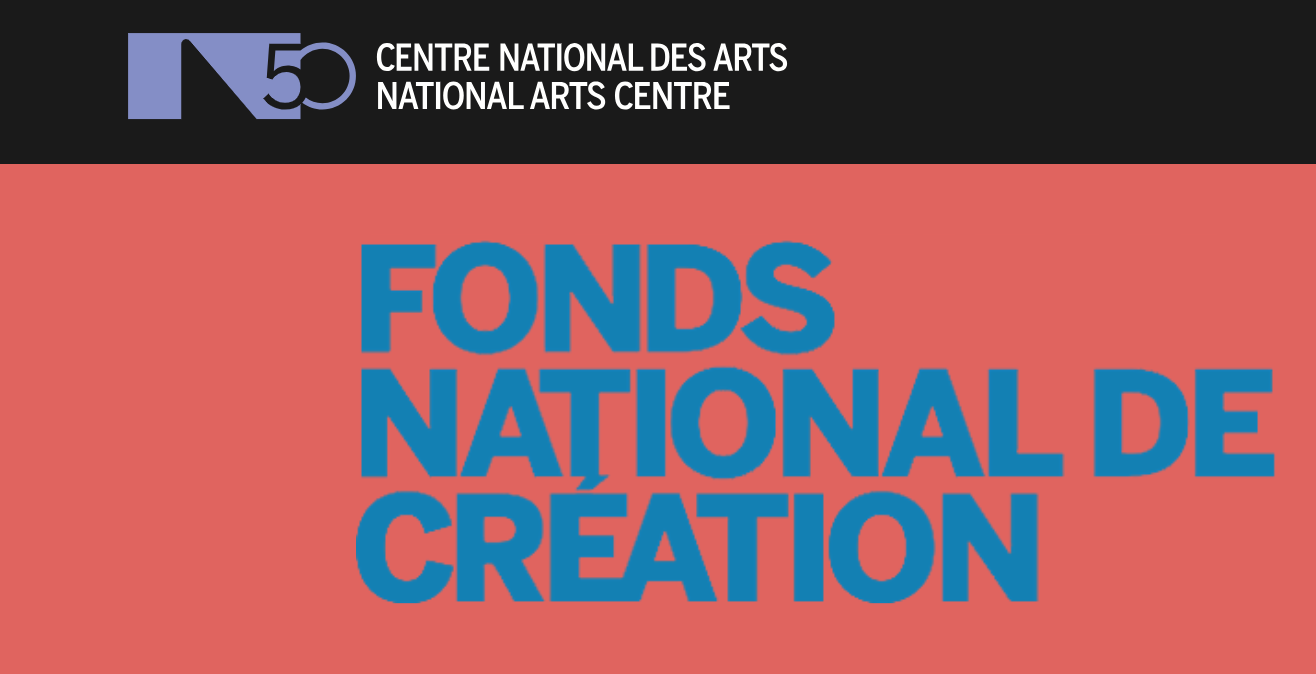 Prière de lire le Processus de demande et consulter les conditions officielles du Fonds national de création avant de soumettre votre proposition. Veuillez remplir les coordonnées ci-dessous et répondre à chacune des huit questions, en y inscrivant tous les renseignements requis et en respectant le nombre maximal de mots. Une fois le formulaire rempli, enregistrez la version finale au format PDF et envoyer votre proposition à creation@nac-cna.ca Nom du projetNom de la compagniePersonne-ressourceNom:  			Titre:  			Adresse courriel:		Numéro de téléphone:1.  Votre projetNous voulons nous enthousiasmer pour votre vision artistique, mais aussi avoir un aperçu de la production et des aspects techniques. S’agit-il d’une œuvre multimédia avec une distribution de 20 personnes, destinée à une vaste salle de spectacle traditionnelle? D’un spectacle solo à caractère intime? Nous sommes ouverts à tout, mais il est important que nous comprenions bien ce que vous voulez faire.	(400 mots maximum)2.  Équipe artistiqueParlez-nous des membres clés de votre équipe artistique. Décrivez leur expérience et énumérez leurs projets les plus dignes de mention. 	(300 mots maximum)3. Partenaires de production et partenaires présentateursIndiquez qui sont vos partenaires de production et partenaires présentateurs, en précisant s’ils ont déjà confirmé leur participation ou si vous êtes toujours en discussion. (300 mots maximum)4.  Plans de développement et votre échéancier Nous nous attendons à ce que la gestation de la plupart des projets retenus dure plusieurs années. Dites-nous comme se déroulera le processus de création (recherche, résidences, ateliers, représentations publiques, présentations, etc.) et selon quels délais. 	(300 mots maximum)5.  Protocoles autochtonesSi votre projet implique des savoirs autochtones, des propriétés intellectuelles linguistiques ou culturelles, ou est réalisé en collaboration avec des communautés autochtones, veuillez décrire votre lien à ce contenu ou ce processus, et comment les protocoles appropriés ont été ou seront mis en place et appliqués.  	(300 mots maximum)6.  Investissement du Fonds national de créationQuelle somme nous demandez-vous, et comment votre projet en bénéficiera-t-il? Que souhaitez-vous accomplir qui serait impossible sans cet investissement?	(300 mots maximum)7.  Budget du projetSeules les grandes lignes de votre budget sont nécessaires à cette étape. Indiquez les coûts prévus de développement et une estimation des coûts de présentation (veuillez noter que le Fonds n’investit que dans le travail de développement). Indiquez vos sources de revenus en précisant, pour chacune, si le financement est confirmé. 8.  AccessibilitéVeuillez nous faire part de toute chose que nous devrions savoir pour faciliter votre participation au processus.Avis 	Veuillez cocher cette case afin de confirmer que vous avez lu et accepté les conditions officielles du Fonds national de création. Le Centre national des Arts est assujetti à la Loi sur l’accès à l’information et à la Loi sur la protection des renseignements personnels. Les renseignements fournis au Centre national des Arts à l’appui de votre projet seront traités conformément à ces lois et aux politiques applicables du Centre national des Arts. Pour obtenir ces politiques ou communiquer avec le coordonnateur de l’accès à l’information et de la protection des renseignements personnels du Centre national des Arts, veuillez cliquer: Accès à l’information  et  Confidentialité assurée